KEAMANAN JARINGAN KOMPUTER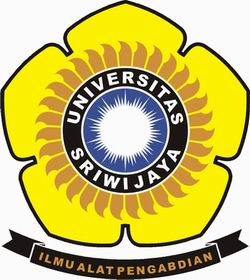 DERA GUSTINA (09011181419003)FAKULTAS ILMU KOMPUTERJURUSAN SISTEM KOMPUTERUNIVERSITAS SRIWIJAYAKASUS HACKING SITUS TIKET.COMTerungkapnya kasus ini berawal dari pengaduan PT Global Network kepada polisi tentang adanya peretasan pada sistem aplikasi jual beli tiket daring Tiket.com yang tersambung dengan sistem penjualan tiket pada maskapai penerbangan PT Citilink Indonesia (www.citilink.co.id) pada 11-27 Oktober 2016.(sumber : https://www.cnnindonesia.com/teknologi/20170331145137-185-204065/begini-cara-hacker-bobol-situs-tiketcom)Skenario :Dua orang tersangka bertugas untuk meretas server Citilink untuk mendapatkan akses username dan password.Setelah itu, mereka dengan mudah untuk login terhadap server Citilink dengan menggunakan username dan password milik agen travel Tiket.com dan mendapatkan kode booking tiket pesawat Ctilink untuk dijual ke pembeli.Sementara itu, tersangka lain memiliki tugas memasukan data booking tiket pesawat dari pembeli yang kemudian dimasukan ke aplikasi penjualan maskapai Citilink dengan menggunakan username dan password milik agen travel Tiket.com. Terakhir, kode pesanan tiket akan dikirim kepada para pembeli.